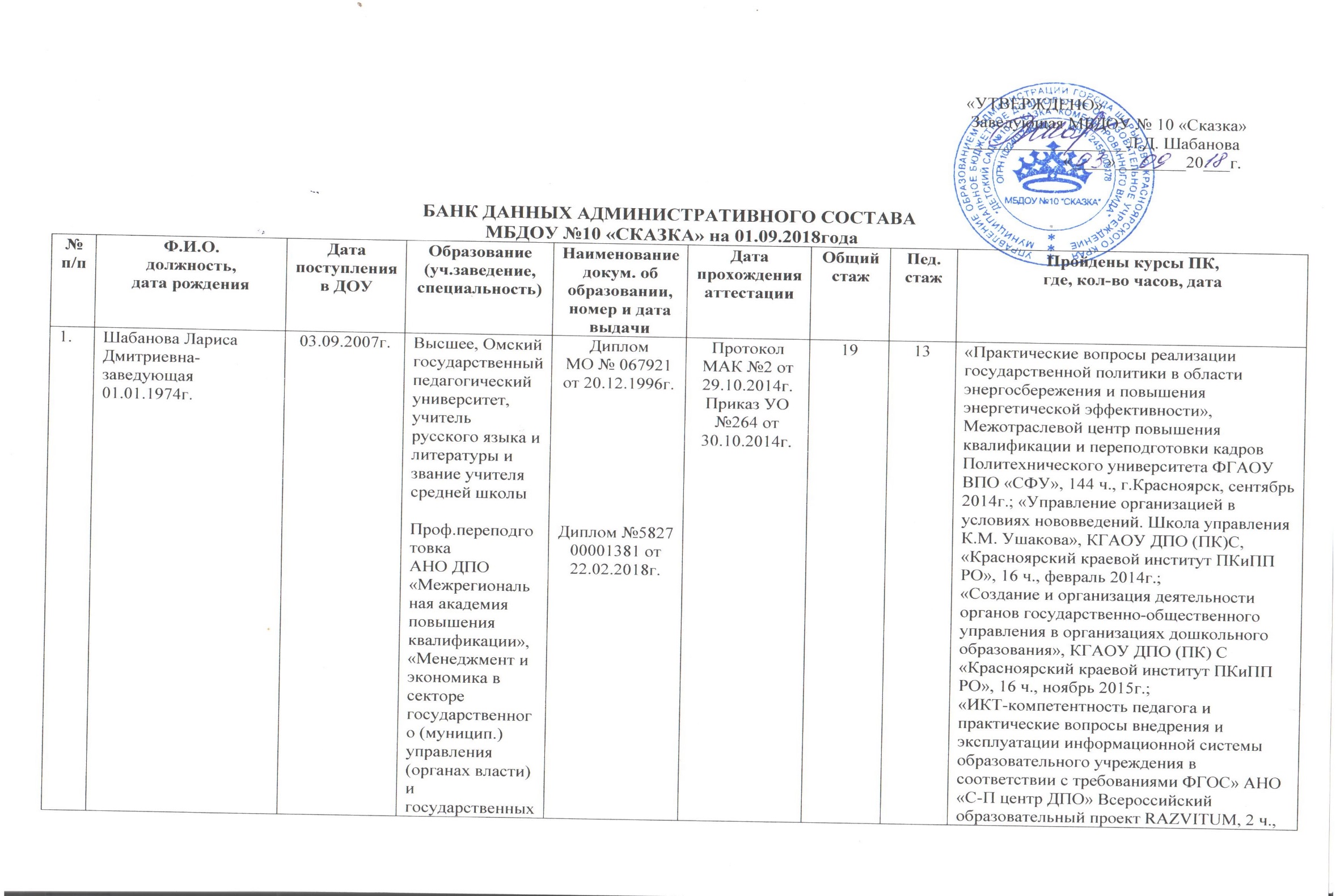 (муницип.) учреждениях, менеджер-экономист (510 час.)декабрь 2016г.«Профессиональный стандарт педагога (воспитателя): вопросы и подходы к изменениям», КГАОУ ДПО (ПК) «Красноярский краевой институт ПКиПП РО», 16 ч., октябрь 2017г.;«Обучение в области гражданской обороны и защиты от чрезвычайных ситуаций природного и техногенного характера», ЧУ ДПО Федерации профсоюзов Красноярского края «Восточно-Сибирский региональный учебный центр профсоюзов», 36 час., апрель 2018г.2.Темербаева Александра Васильевна-заместитель заведующей по ВМР03.06.1971г.01.08.2014г.Высшее, Государственный университет «Семей», практический психолог со специализацией менеджера образованияДиплом ЖБ№ 0032429 от 18.02.1999г.Протокол МАК №4 от 29.04.2015г.Приказ УО№ 163 от 05.05.2015 2625«Особенности реализации образовательной программы дошкольного образования в соответствии с ФГОС ДО»,КГБОУ среднего профессионального образования «Красноярский пед.колледж №2», 80 ч., г.Красноярск, июнь 2015г.;«ИКТ-компетентность педагога и практические вопросы внедрения и эксплуатации информационной системы образовательного учреждения в соответствии с требованиями ФГОС» АНО «С-П центр ДПО» Всероссийский образовательный проект RAZVITUM, 2 ч., декабрь 2016г.«Профессиональный стандарт педагога (воспитателя): вопросы и подходы к изменениям», КГАОУ ДПО (ПК) «Красноярский краевой институт ПКиПП РО», 16 ч., октябрь 2017г.;«Обучение уполномоченных работников в области гражданской обороны, предупреждения и ликвидаций и обеспечению пожарной безопасности», ЧУ ДПО Федерации профсоюзов Красноярского края «Восточно-Сибирский региональный учебный центр профсоюзов», 72 час., апрель 2018г.3.Михайленко Татьяна Анатольевна-заместитель заведующей по АХР27.12.1966г.25.10.1993г.Среднее специальноеКрасноярский технологический техникум пищевой промышленности, техник-теплотехникПроф.переподготовкаАНО ДПО «Межрегиональная академия повышения квалификации», контрактный управляющий (специалист – эксперт в сфере закупок) (260 час.)Диплом ЗТ I № 087268 от 01.03.1986г.Диплом № 5827 00003586 от 23.04.2017г.Протокол МАК №3 от 25.02.2015г.Приказ УО № 68от 27.02.2015 3123«Управление закупками», ФГАОУ ВПО «Сибирский федеральный университет», 150 час., г. Шарыпово, 2014 г.; «Практические вопросы реализации государственной политики в области энергосбережения и повышение энергетической эффективности», «Томский государственный университет», 144 ч., г.Красноярск, сентябрь 2014г.